☆児童クラブだより☆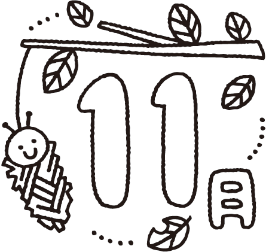 令和元年度１１月１日　　　　　　社会福祉法人　雅福祉会　みやび児童クラブ　関　　　　　　　　　　　　　　　　　　　　　　　　　TEL：098-988-4993　HP：http://gakudou.miyabi-hoikuen.jp徐々に日が暮れるのが早くなり、朝晩の冷え込みが晩秋の訪れを感じさせてくれます。先月の秋休みではお弁当のご協力、たくさんの廃材のご協力、ありがとうございました(*^^*)また、ハロウィンパーティーもお菓子をもらって楽しんでいましたよ♪今月は、「勤労感謝の日」にちなんで、勤労体験（保育のお仕事体験）を企画しています。また一段と成長した姿を見せてくれると思います。インフルエンザなど早々に流行した小学校もちらほらあるようなので、体調管理には十分気を付けて過ごしていきたいと思います。今月もどうぞ宜しくお願い致します！！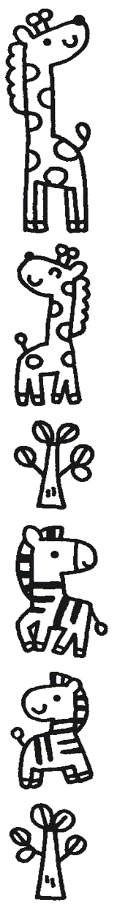 ☆★お知らせ＆お願い★☆☆２３日（土）は勤労感謝の日です。勤労感謝とは？と子どもたちと考え、みやび認定こども園の協力を得て、７日（木）から勤労体験（保育のお仕事体験）を予定しています。子どもたちと、楽しく進められたら思っています♪是非、お子様との会話のきっかけにしてみてください！☆開所時間は、平日：下校後～１９：００　学校の振替休日：８：００～１９：００　土曜日：８：００～１８：００となっておりますので宜しくお願い致します。また、第２・５土曜日、祝祭日は休園です。☆２か月に１度、子どもたちは自由画を描いています。わが子の今の心の中が見えてきます。絵画の上級カウンセラーである理事長先生より良いアドバイスのお話が聞けると思います♪お子様の絵をのぞいてみませんか？お声をかけお待ちしています！！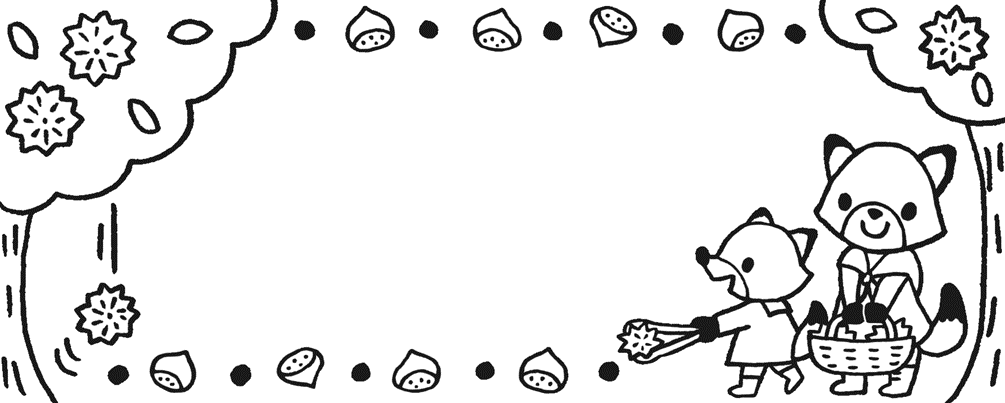 【子どもたちのエピソード】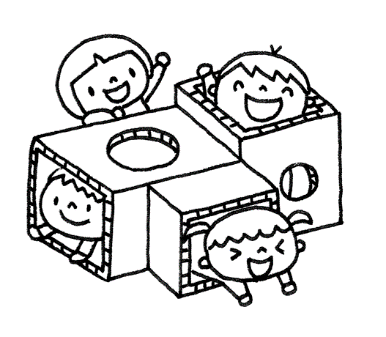 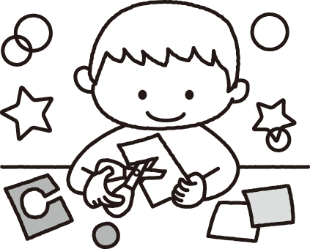 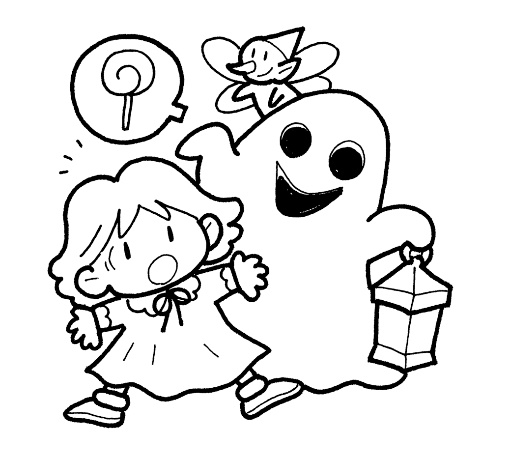 